Biodiversidad del SueloEl suelo es uno de los recursos más fundamentales y preciados del planeta, cuyos organismos vivientes en este sustrato son esenciales para nuestro bienestar. Aunque la mayoría de los organismos son invisibles a simple vista, ellos contribuyen a mantener la salud del suelo y a sustentar nuestras vidas. Su actividad bajo la superficie del suelo tiene un tremendo impacto en el crecimiento de las plantas, para la producción de alimentos, pastos y fibras, para limpiar el agua y el cambio climático. Debemos proteger el suelo para asegurar nuestro futuro.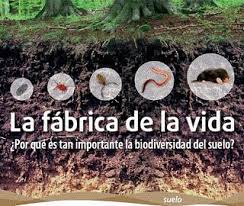 